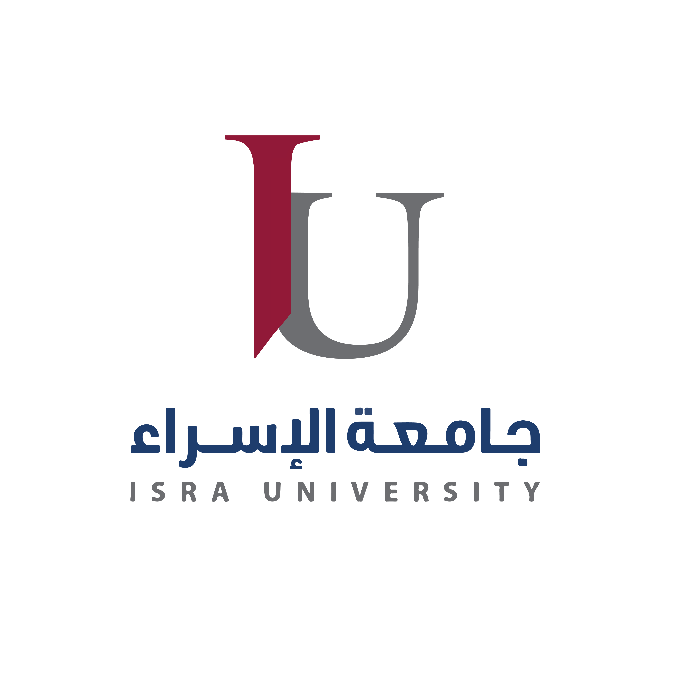 معلومات عامة عن المادة:منسق المادة:مدرسين المادة:وصف المادة الدراسية:الكتاب المقرر: المؤلفين، عنوان الكتاب، الناشر، الطبعة، السنة، عنوان موقع الكتاب الالكتروني.المراجع: المؤلفين، عنوان المرجع، الناشر، السنة، موقع الكتاب الالكترونيالأهداف التعلمية للمادة الدراسية(CEO):مخرجات التعلم للمادة الدراسية (ILO's):* مستويات بلوم للتصنيف:** الواصفات (واصفات الإطار الوطني للمؤهلات): * K: معرفة، S: مهارة، C: كفايةمخرجات التعلم للبرنامج الأكاديمي PLO's))الجدول الاسبوعي وجاهيمدمج (2 محاضرة وجاهية + 1 عن بعد) مدمج (1 محاضرة وجاهية+1 عن بعد) ✓ عن بعد (متزامنة + غير متزامنة)* K: معرفة، S: مهارة، C: كفايةطرق التدريس والتقييمالسياسات العامة للمادة:الأدوات المساعدة في التعلم والمطلوبة:أدوات التقييم المطبقة في المادة:توقيع المسؤولين:مفاهيم ونظم اقتصادية اسم المادة01101161رقم المادة3عدد الساعات المعتمدةعن بعد (متزامن، غير متزامن)نوع التعليملا يوجدالمتطلب السابقبكالوريوسالبرنامج الأكاديمي10رمز البرنامجالآدابالكليةالمساقات الخدميةالقسمسنة أولى– سنة رابعة مستوى المادةالفصل الدراسي الأول  2023 -2024الفصل الدراسي / العام الدراسيالبكالوريوسالشهادة الممنوحةجميع الأقسامالأقسام الأخرى المشتركة في تدريس هذه المادةاللغة العربيةلغة التدريس15/10/2023آخر تاريخ تم التحديثد.  خالد البستنجي اسم المنسق302رقم المكتب2344تلفون المكتب الفرعيح ث ث ر خ ( 11- 1)الساعات المكتبيةkhaled.albustanji@iu.edu.joالبريد الإلكترونيد.  خالد البستنجياسم المدرس302رقم المكتب2344تلفون المكتب الفرعيح ث ث ر خ ( 11- 1)الساعات المكتبيةkhaled.albustanji@iu.edu.joالبريد الإلكترونيEconomy: concept, objectives, economic problem, method of economic analysis.Modern economic systems: consumption theory, saving, investment, unemployment, and inflation.Economic policies: financial policies, monetary policies, banks, foreign trade, economic development, and planning.Markets: value of supply and demand, production, competition, monopolization, and distribution.باللغة الانجليزيةالاقتصاد: المفهوم،والأهداف، المشكلة الاقتصادية، طرق التحليل الاقتصادي. النظم الاقتصادية المعاصرة: نظرية الاستهلاك،والادخار،والاستثمار،البطالة، والتضخم. السياسات الاقتصادية: السياسة المالية، السياسة النقدية،المصارف، التجارة الخارجية، التنمية الاقتصادية، التخطيط. الأسواق: قيمة العرض،الطلب،الإنتاج،المنافسة،الاحتكار، التوزيع.باللغة العربيةد . محمد طاقة  وآخرون , والسياسات علم الاقتصاد (الجزئي والكلي ) , عمان : دار الثراء للنشر والتوزيع , 2009 .د . محمد محمود النصر وعبدالله محمد شاميه ، مبادئ الاقتصاد الجزئي ، دار الفكر، عمان ، 2015معرفة مفهوم علم الاقتصاد والأنظمة الاقتصادية.1.دراسة لمشكلة الاقتصادية وأسبابها والموارد الاقتصادية المتاحة.2.دراسة مشكلتي التضخم والبطالة وأسباب حدوثهما وطرق علاجهما.3.معرفة مفهوم النقود وأسعار الصرف والعوامل المؤثرة على تحديد سعر الصرف.4.معرفة مفهوم الأسواق ونطاقها وأنواعها وأشكالها.5.معرفة مفهوم الاستثمار والاستهلاك والادخار وتأثيرها على الاقتصاد.6.معرفة مفهوم البنوك وأنواعها.7.معرفة مفهوم التجارة الخارجية ونظرياتها.8.الواصفات**مستويات بلوم للتصنيف*الربط معPLOsالعلاقة معCEOsتصف مخرجات التعلم للمادة الدراسية (ILO's) ما يتوقع من الطلاب معرفته والقدرة على القيام به عندالانتهاء من المادة الدراسية. وهذه المخرجات تتعلق بالمعرفة والمهارة والكفاية التي يكتسبها الطلبة:المعرفة والفهم:المعرفة والفهم:المعرفة والفهم:المعرفة والفهم:المعرفة والفهم:Aمعرفة + كفايةالتطبيق4.51تمكين الطالب من التعرف بمفهوم علم الاقتصاد والأنظمة الاقتصادية.A1معرفة + كفايةالتأليف4.52تعرف الطالب على المشكلة الاقتصادية وأسبابها والموارد الاقتصادية المتاحة.A2A3المهارات الذهنية:المهارات الذهنية:المهارات الذهنية:المهارات الذهنية:المهارات الذهنية:Bمعرفة + كفايةالإدراك4.53تمكين الطالب منن القدرة على وضع بعض الحلول لمعالجة مشكلتي التضخم والبطالة.B1معرفة + كفايةالإدراك4.54تمكين الطالب من التعرف إلى مفهوم النقود وأسعار الصرف والعوامل المؤثرة في تحديد سعر الصرف.B2B3المهارات المتعلقة بمفاهيم المادة:المهارات المتعلقة بمفاهيم المادة:المهارات المتعلقة بمفاهيم المادة:المهارات المتعلقة بمفاهيم المادة:المهارات المتعلقة بمفاهيم المادة:Cمعرفة + كفايةمعرفة4.55تمكين الطالب من القدرة على التمييز بين أشكال الأسواق وأنواعها ونطاقها.C1معرفة + كفايةمعرفة4.56تمكين الطالب من التعرف إلى مفهوم الاستثمار والاستهلاك والادخار وأثرها على الاقتصاد.C2C3مهارات القابلة للنقل:مهارات القابلة للنقل:مهارات القابلة للنقل:مهارات القابلة للنقل:مهارات القابلة للنقل:Dمعرفة + كفايةتحليل4.57تمكين الطالب من التعرف إلى مفهوم البنوك وأنواعها.D1معرفة + كفايةتحليل4.58تمكين الطالب من التعرف إلى مفهوم التجارة الخارجية ونظرياتها.D2654321رقم المستوىالتأليفالتقييمالتحليلالتطبيقالإدراكالمعرفةالتصنيفالواصفات *الواصفات *الواصفات *تصف مخرجات التعلم ما يتوقع من الطلاب معرفته والقدرة على القيام به بحلول موعد التخرج. وهذه المخرجات تتعلق بالمعرفة والمهارات والسلوكيات التي يكتسبها الطلاب أثناء تقدمهم في البرنامج. الطالب الخريج من برنامج (__________) يقدر على ما يلي:تصف مخرجات التعلم ما يتوقع من الطلاب معرفته والقدرة على القيام به بحلول موعد التخرج. وهذه المخرجات تتعلق بالمعرفة والمهارات والسلوكيات التي يكتسبها الطلاب أثناء تقدمهم في البرنامج. الطالب الخريج من برنامج (__________) يقدر على ما يلي:كفايةمهارةمعرفةتصف مخرجات التعلم ما يتوقع من الطلاب معرفته والقدرة على القيام به بحلول موعد التخرج. وهذه المخرجات تتعلق بالمعرفة والمهارات والسلوكيات التي يكتسبها الطلاب أثناء تقدمهم في البرنامج. الطالب الخريج من برنامج (__________) يقدر على ما يلي:تصف مخرجات التعلم ما يتوقع من الطلاب معرفته والقدرة على القيام به بحلول موعد التخرج. وهذه المخرجات تتعلق بالمعرفة والمهارات والسلوكيات التي يكتسبها الطلاب أثناء تقدمهم في البرنامج. الطالب الخريج من برنامج (__________) يقدر على ما يلي:الإلمام بالمهارات الأساسية للاتصال والتواصل اللغوي (مهارات الاستماع، والمحادثة والقراءة والكتابة) باللغتين العربية والإنجليزية.1√الإلمام بمهارات الحاسوب والإنترنت.2√معرفة القوانين والحقوق الواجبة في التعاملات.3√الإلمام بمهارات التفكير الناقد والإبداعي والابتكاري وأسلوب حل المشكلات. 4√معرفة الاتجاهات الأخلاقية والإنسانية والاجتماعية والقيم الدينية ومبادئ الانتماء والمواطنة والحس الوطني.5√المعرفة بأحداث التاريخ العربي والإسلامي والمعاصر.6الواصفات*ILOsPLOsالساعة الثالثة(غير متزامن)الساعة الثانية(متزامن)الساعة الأولى( متزامن)الاسبوعK-CA14.5الموضوعات مسجلة ومكتوبة وردالانظمة الاقتصادية مفهوم علم الاقتصاد1K- CC14.5الموضوعات مسجلة ومكتوبة بور بوينتحساب الناتج القومي الإجماليحساب الناتج المحلي الإجمالي2K-CC24.5الموضوعات مسجلة ومكتوبة وردتكاليف الإنتاج مفهوم الإنتاج 3K-CA24.5الموضوعات مسجلة ومكتوبة بور بوينت وتدريباتأثار البطالةمفهوم البطالة وانواعها4K-CA1B14.5الموضوعات مسجلة ومكتوبة ورد وتدريباتكيفية حساب التضخم مفهوم التضخم وانواعه 5K-CB2 - A24.5تسجيل صوتي ومكتوب وتدريباتأهمية النقود مفهوم النقود وخصائصها 6K-CB1 - A24.5تسجيل صوتي ومكتوب وتدريباتوظائف البنك المركزيمفهوم البنك المركزي 7K-CD1D24.5تسجيل صوتي ومكتوب وتدريباتأهمية التجارة الخارجيةمفهوم التجارة الخارجية8K-CB1 - A24.5استعراض امثلةعملية نظرية العرضنظرية الطلب 9الامتحان النهائيالامتحان النهائيالامتحان النهائي10يتم تعزيز وتطويرمخرجات التعلم من خلال طرق التدريس والتعليم التالية:مقاطع فيديو الدورة✓النشاطات العملية✓ منتديات المناقشةالامتحانات القصيرة✓أنشطة تفاعلية أخرى عبر الإنترنتالتقارير الدورية عن المادة الدراسيةأ- سياسات الحضور:الحد الأقصى للغياب المسموح به هو 15٪ من المحاضرات.ب- الغياب عن الامتحانات وتسليم الواجبات في مواعيدها:يمكن إعادة الامتحان النصفي بناءً على موافقة المدرس على العذر.عدم تسليم الواجب في الوقت المحدد سيؤدي إلى عقوبات.ج- إجراءات الصحة والسلامةد- سياسة الأمانة في الغش والانتحال وسوء السلوك:سيؤدي الغش والسرقة الأدبية وسوء السلوك إلى درجة الصفر وقد يتم اتخاذ مزيد من الإجراءات التأديبية.هـ- سياسة الدرجات:يتم تسليم جميع الواجبات على الإنترنت من خلال نظام التعلم الإلكتروني.يتم تصحيح الامتحانات في غضون 72 ساعة وتسليم النتائج للطلاب.الأنشطة عبر الإنترنت (مقاطع فيديو، والواجبات،ومنتدياتالمناقشة، والاختبارات القصيرة): 20٪الامتحان النصف فصلي: 30٪الامتحان النهائي: 50٪و- الخدمات الجامعية المتوفرة والتي تدعم العملية التدريسية: منصة التعلم الإلكتروني، المختبرات، المكتبة.جهاز حاسوب / حاسوب محمول مزود بكاميرا وميكروفون، مختبراتاتصال الإنترنتالوصول إلى منصة التعلم الإلكتروني على: https://elearn.iu.edu.joخطة التعلم الالكترونياستبانات قياس الرضا عن عملية التعليم التقليدي/الالكترونيالبرمجية التعليمية المستخدمة في البرنامجالتدريب العلمي✓الامتحان النهائي✓الامتحان النصف فصليالامتحانات القصيرة✓الواجبات المنزليةمنتديات النقاشالتقارير الدورية عن تقييم عملية التعليم.الخطط التحسينية لعملية التعلم الالكتروني والتقليدي. اخرى.منسق المادةد. خالد البستنجي التاريخ15 /   10   /2023التوقيعرئيس القسمد. احمد قطاونهالتاريخ15 /   10 /2023التوقيع